Презентационные материалы конкурсного задания «Визитная карточка «Я – педагог»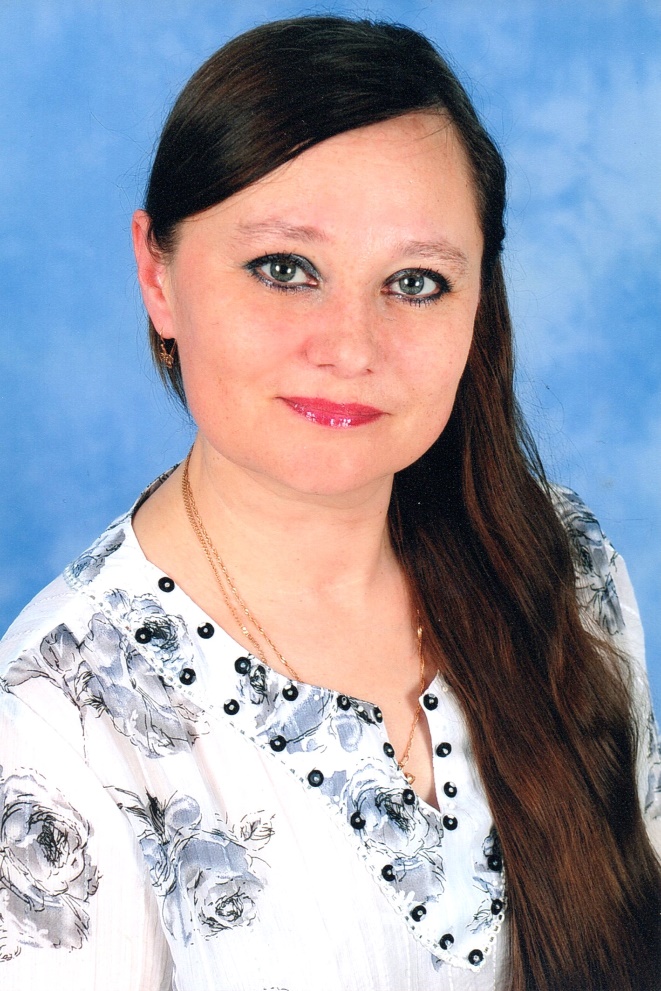 Муниципальное автономное дошкольное образовательное учреждение Невьянского городского округа детский сад №39 «Родничок»Непосредственная образовательная деятельностьОбразовательный курс «Игралочка».Математика для детей 4-5 лет.Тема: Сравнение по длине.Средняя группа.Воспитатель: Логачева Надежда Алексеевнап. ЦементныйЦели:Уточнить понимание слов «длинный» «короткий»; закрепить сравнение по длине.Продолжать учить детей ориентироваться в пространстве группы.Закрепить представление о числовом ряде, счет до 6, порядок следования цифр 1-6.Тренировать мыслительные операции, анализ, сравнение, аналогию.Задачи:Мотивировать детей на включение в игровую деятельность.Актуализировать способ сравнения двух предметов по длине путем приложения.Организовать активный отдых детей.Сформировать представление об упорядочивании по длине нескольких предметов способом приложения.Закрепить умение считать по порядку, развивать внимание, память, речь.Восстановить в памяти детей то, что они делали на занятии, создать ситуацию успеха.Временной ресурс: 20 минут.Пространственный ресурс: групповая комната.Демонстрационный материал: карточки с записанными на них рядами чисел, расположенными неверно.Раздаточный материал: полоска длиной 10 см., шириной 2см. коричневого цвета, 9 на 2 см. черного цвета, 6 полосок разного цвета и разной длины, полоска на которой числа расположены в правильном порядке.Учебно-методический комплект: Л.Г.Петерсон, Е.Е.Кочемасова. Игралочка. Практический курс математики для дошкольников.Планируемый результат:Ребенок проявляет интерес к математической области.Ребенок проявляет активность в выполнении различных видов деятельности.Ребенок проявляет готовность продемонстрировать знания при решении задач.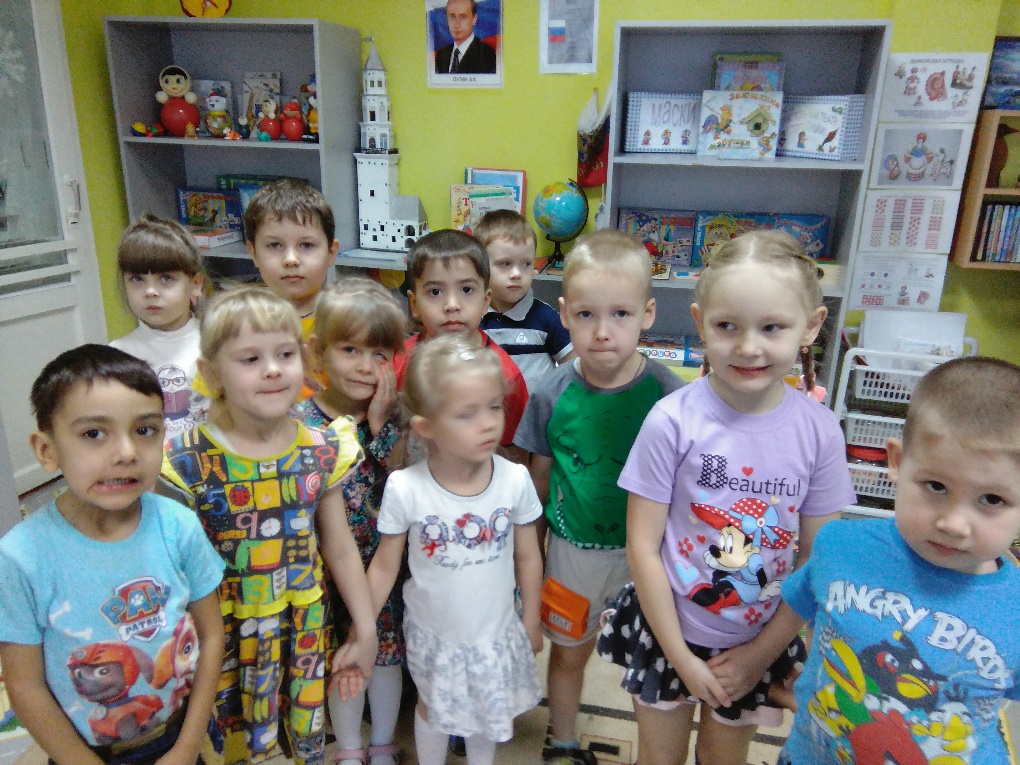 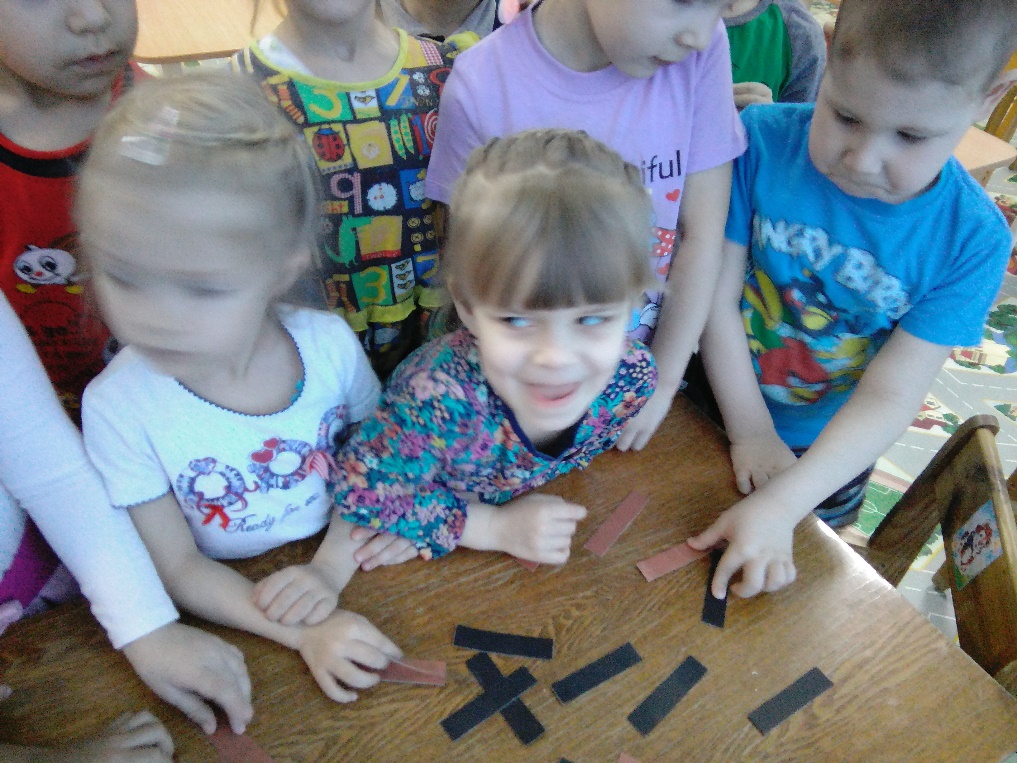 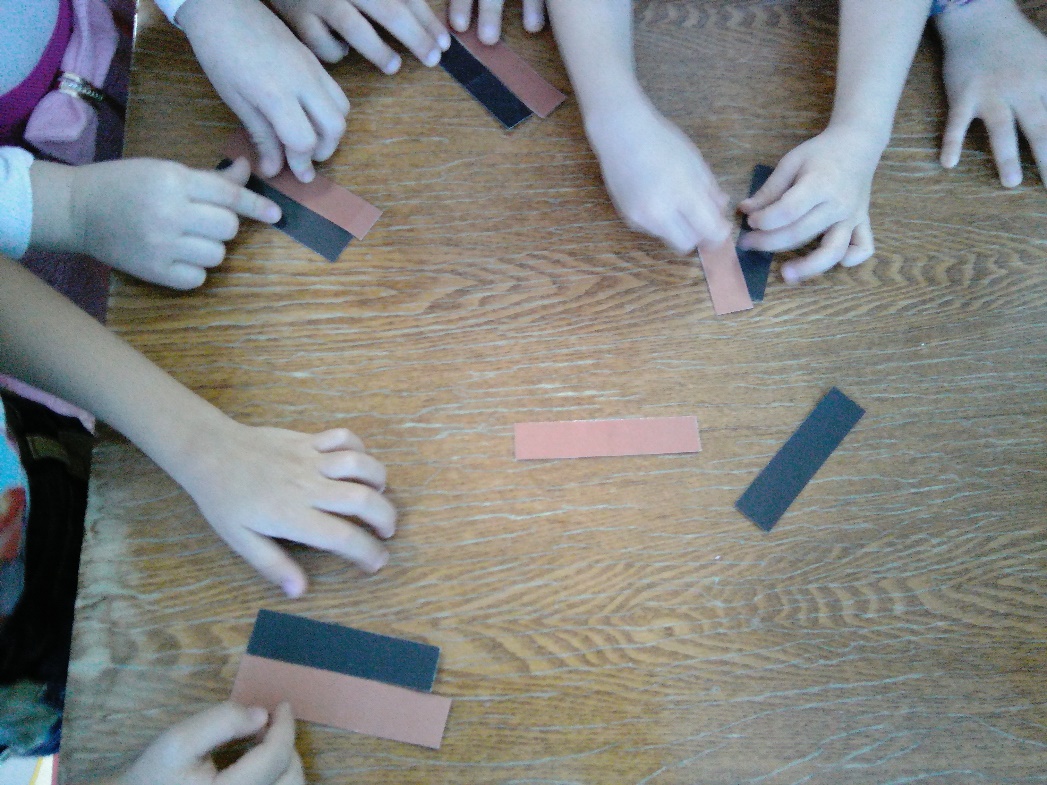 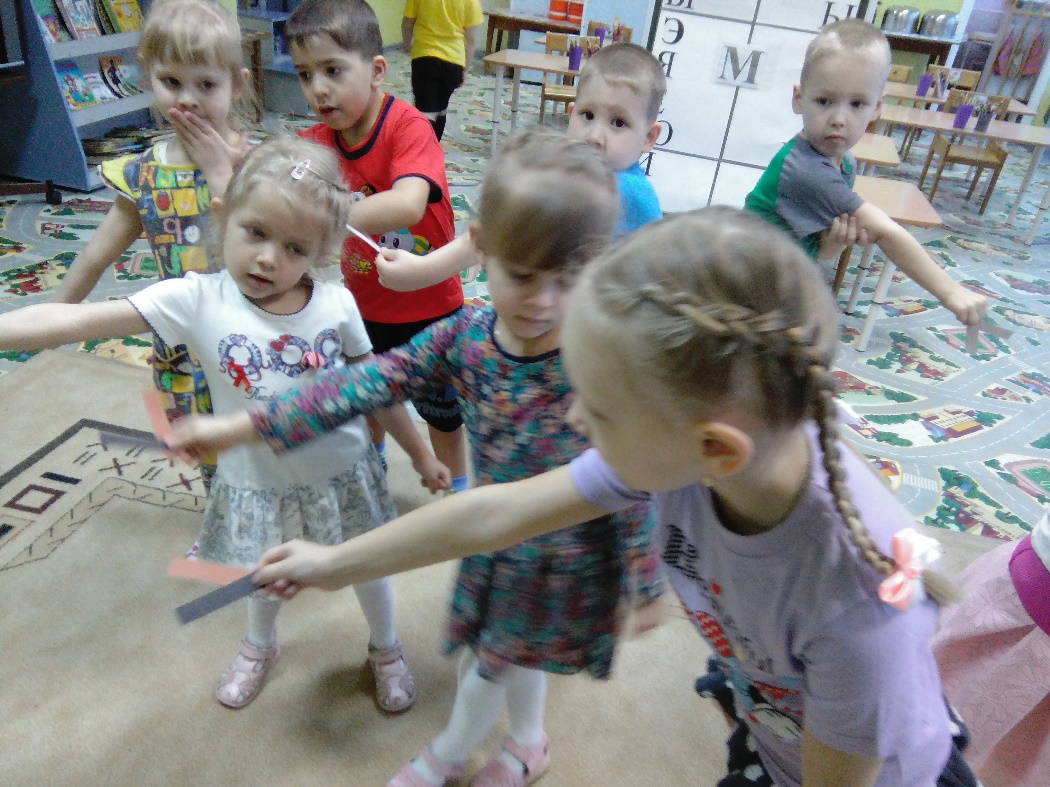 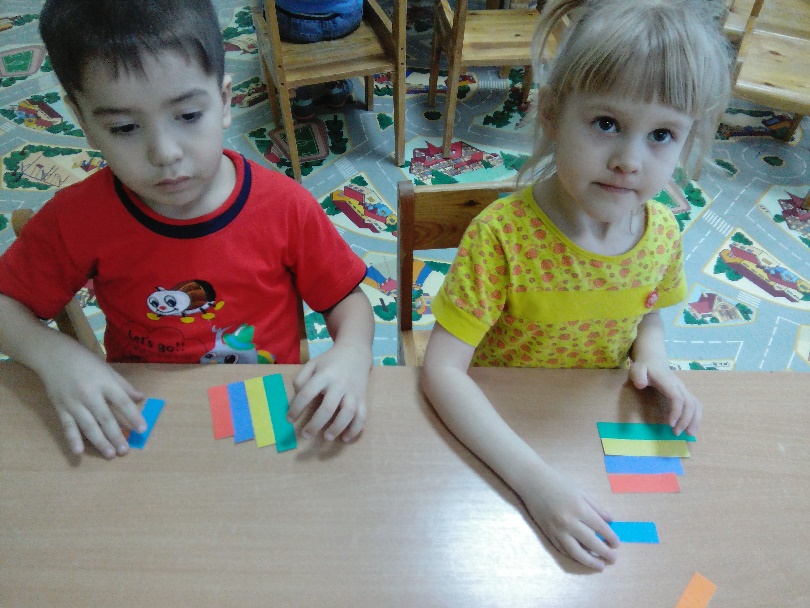 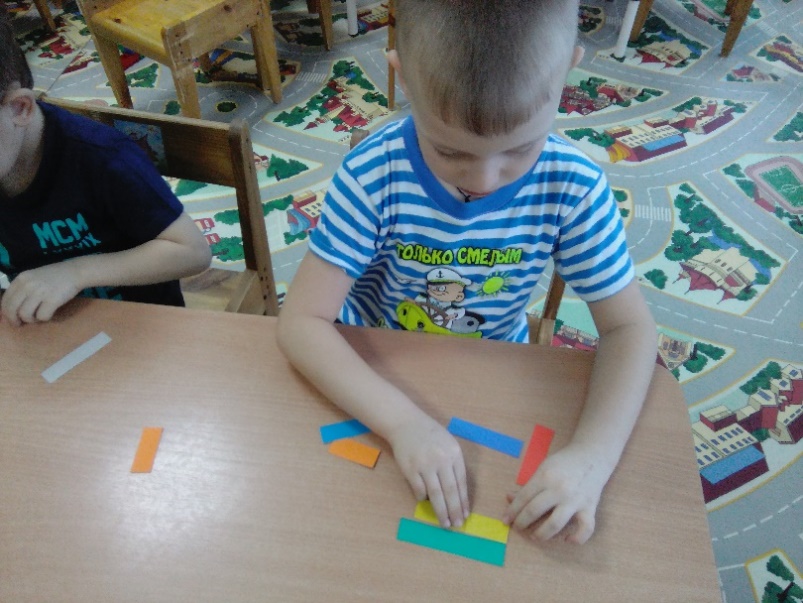 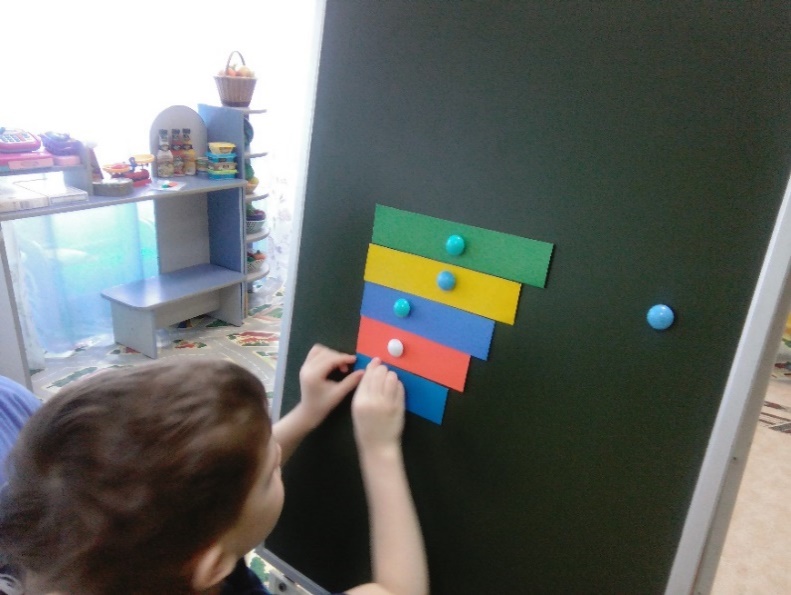 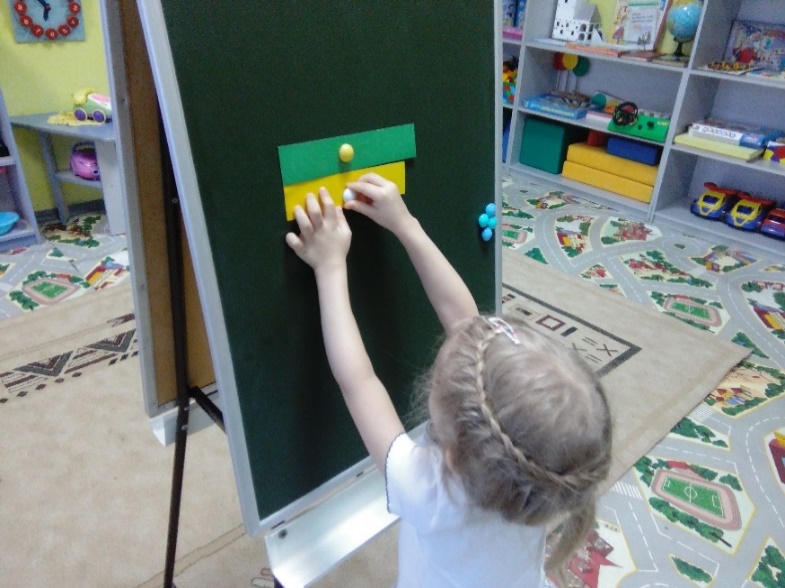 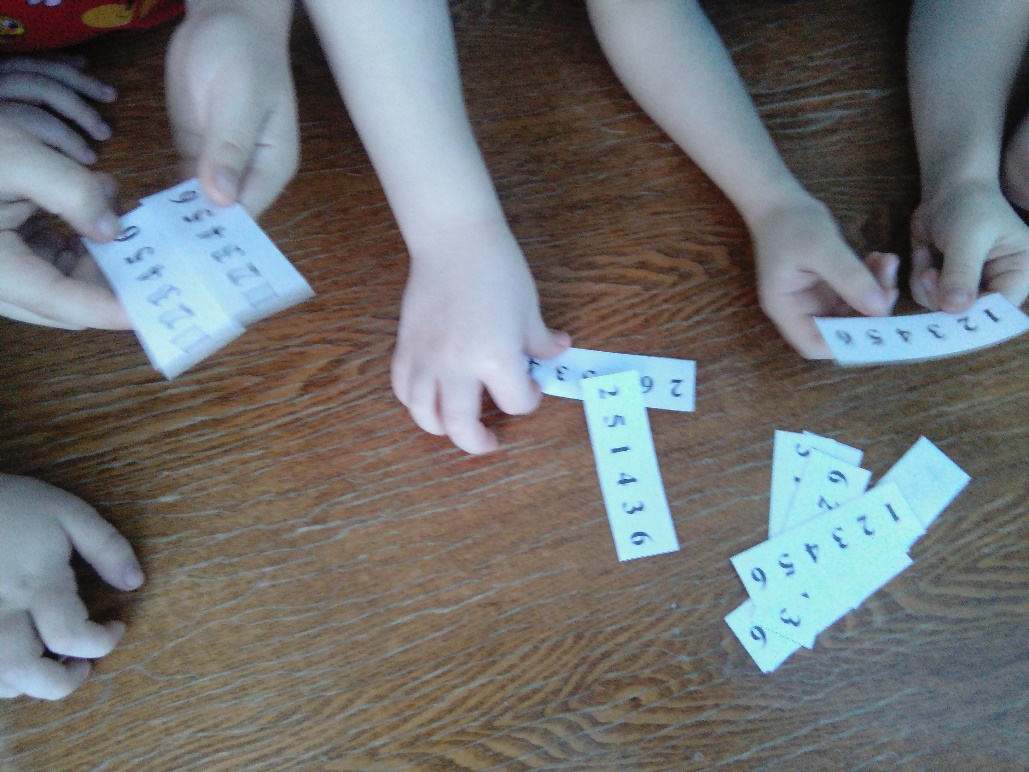 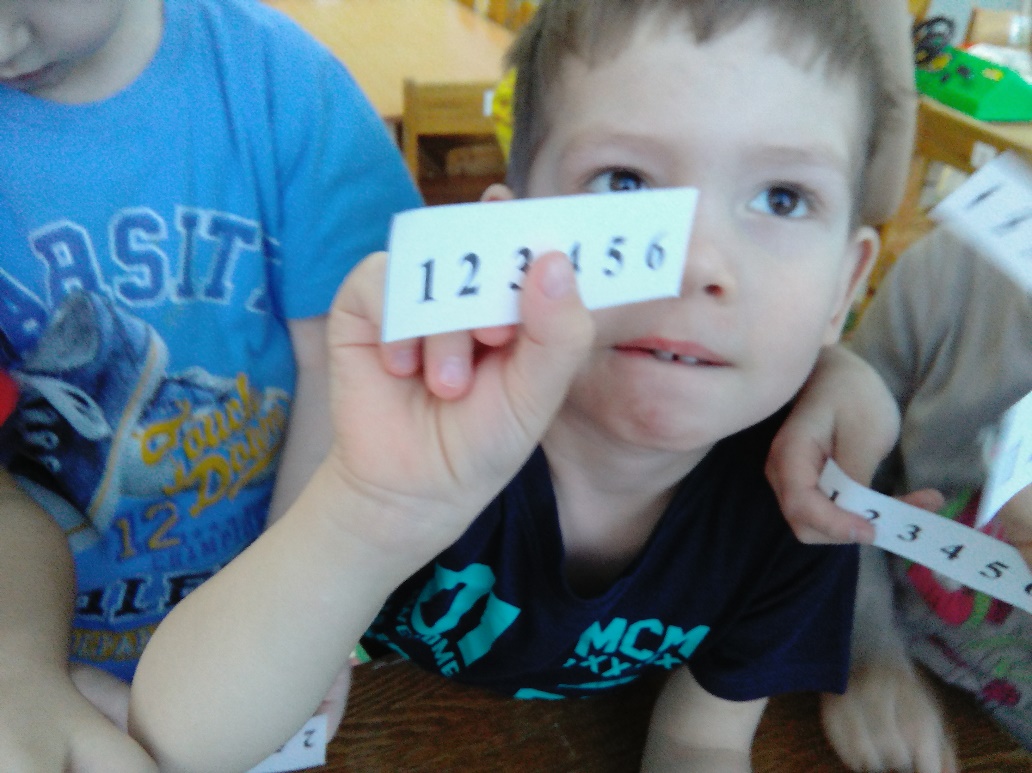 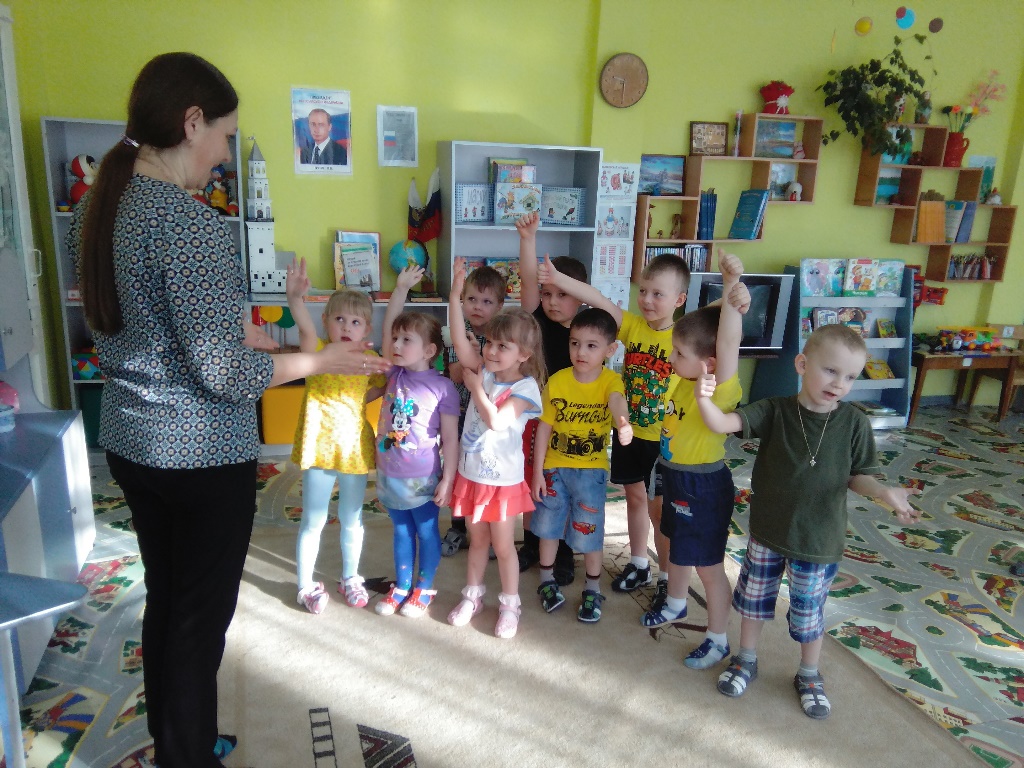 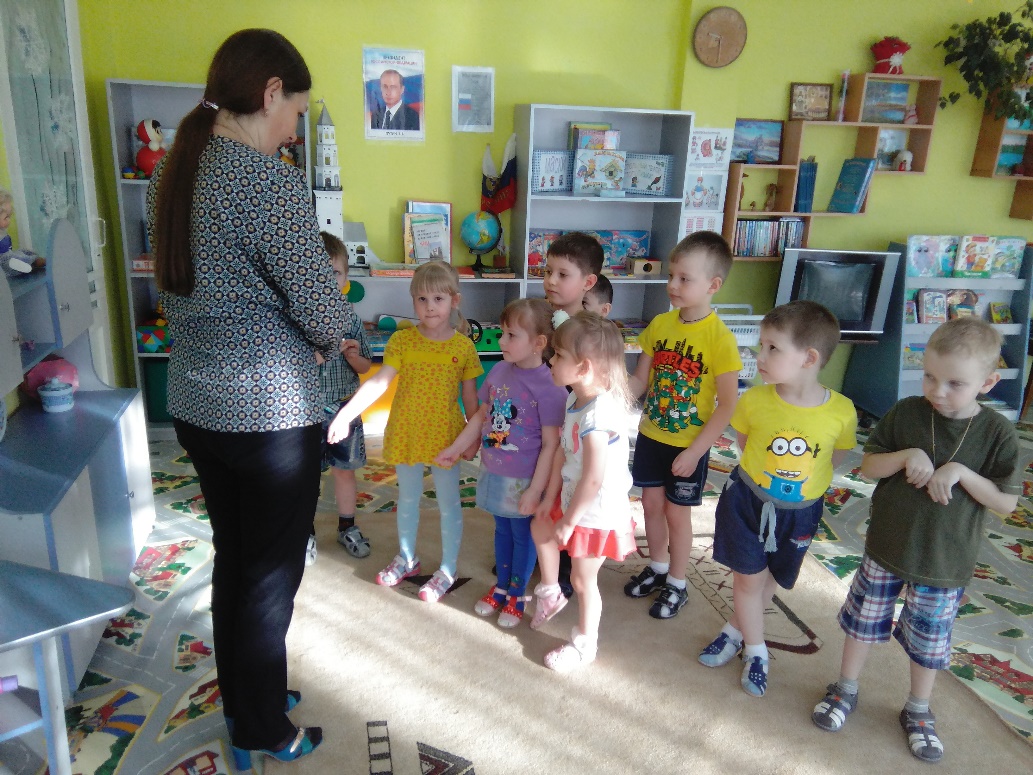 Муниципальное автономное дошкольное образовательное учреждениеНевьянского городского округа детский сад комбинированного вида№39 «Родничок».Визитная карточка«Я – педагог» участника муниципального этапа Всероссийского профессионального конкурса «Воспитатель года России» в 2020-2021 учебном году»ЛогачеваНадежда Алексеевна   Воспитатель ВККп. Цементный2021г.Здравствуйте! Я Логачева Надежда Алексеевна. Хочу рассказать немного о себе и приглашаю Вас в сказку о волшебнице – педагоге.Не в тридесятом царстве, а в Российском государстве, в славном поселке Цементном, жила – была девочка Надя. Была она умная, послушная, рано вставала, в школу ходила.В семье у Нади было три волшебницы - педагога: бабушка, мама и старшая сестра. Наде очень нравилось проводить с ними время. И решила она «Буду педагогом».После окончания школы пошла Надя в педагогический класс г. Невьянска познавать волшебные науки. Через год свершилось чудо. Стала наша девочка педагогом.Сама выучилась наукам и решила детей учить разным премудростям. Но как стать настоящей волшебницей?Отправилась я в путь дорожку искать ответ на свой вопрос. И привела она меня в волшебный детский сад, в котором было много феечек и эльфов с задорным детским смехом. А еще меня встретили добрые, отзывчивые волшебницы - педагоги. Приняли в свой коллектив. Скоро сказка сказывается, да не скоро дело делается. Смотрю не все у меня получается. Изучила я новые науки в педагогическом колледже №1, что в городе Нижний Тагил. Диплом педагога получила. Пополнила копилку волшебных знаний на курсах повышения квалификации, изучила ФГОС ДО. Разрабатываю и реализую рабочую Программу, участвую в педагогических советах, семинарах, конкурсах. Со специалистами детского сада находим эффективные методы и средства взаимоотношения с ребенком. Активно представляю свой опыт работы педагогическому сообществу. Обучаю премудростям молодых педагогов. Я овладела педагогическими технологиями и эффективно их применяю. Особенно меня покорили информационно-коммуникационные с использованием компьютерных игр, когда, на экране монитора ребенок видит результат своей работы. Так я выбрала тему для самообразования «Развитие познавательных интересов с использованием компьютерных игр».Мои детки и их родители были в восторге от участия в проектной деятельности, результаты которой всегда материальны. Семьи воспитанников активно участвуют в подготовке и проведении мероприятий, в викторинах, акциях, конкурсах и спортивных соревнованиях на разных уровнях.Проходят дни, месяцы, годы. Я стала настоящей волшебницей высшей категории. Горжусь тем, что я - педагог, и другой профессии для себя не желаю!Этап, его продолжительностьЗадачи этапаДеятельность педагогаДеятельность воспитанниковМетоды, формы, приемы, возможные виды деятельностиПланируемый результатВведение в игровую ситуацию. 2 мин.Мотивировать детей на включение в игровую деятельностьСобирает детей около себя.- Ребята, если у вас дома домашние животные?Гуляете ли вы с собакой?-У одной девочки дома есть 2 собаки – Рекс и Найда. Мама попросила девочку погулять с ними.Девочка просит помочь ей подобрать для собак поводки.Отвечают на вопросы.Слушают задачу.Вопросы. Предание значимости предстоящей деятельности.Привлечение произвольного внимания.Актуализация знаний. 3 мин.Актуализировать способ сравнения 2 предметов по длине путем приложения.-Девочка рассказала, что мама велела на Рекса надеть длинный поводок, а на Найду, короткий.Помогите девочке определить, где короткий, а где длинный поводок. Как вы будете это делать?-Сегодня мы будем учиться сравнивать предметы по длине.Обобщает ответы: чтобы сравнить поводки по длине, надо их приложить друг к другу и выровнять два конца. Коричневый мы надеваем на Рекса, потому что он длинный, а черный на Найду, потому что поводок короткий.Надела девочка поводки на собак и приглашает вас вместе с ней выйти на улицу.Принимают задачу.Подходят к столу, на котором находятся коричневая и черная полоски разной длины.Ответы детей.Внимательно слушают.Активизация мышления, вопросы, поощрения.Воспроизведение информации, необходимой для успешного освоения нового.Затруднение в игровой ситуации.Игра «На улице».Игра «В магазине» 4 мин.Организовать активный отдых детей, развивать глазомер, тренировать воображение, логическое мышление. Создание ситуации затруднения и понимания его причин.Называет действия, которые должны выполнить дети: -Собачки очень любят играть и резвиться. Вот они побежали вправо, а потом назад, влево, вперед и т.д.-Вдруг девочка увидела магазин, где продают ленты для косичек и захотела туда зайти. Куда деть собак? (можно привязать около входа в магазин)В магазине случилась неприятность: ленточки упали и перепутались. Продавцы магазина просят вас разложить ленточки по порядку от самой длинной до самой короткой.-Скажите, сколько у вас ленточек?-Чем ленточки отличаются?Дети идут по группе держа в руках поводки.Собаки тянут детей в разные стороны. Проделывают названные действия.Предложения детей.Входят в магазин, садятся за столы по 2 человека, перед каждым лежат полоски разной длины.Слушают воспитателя.Считают и говорят ответ.Разный цвет, разная длина.Игровые приемы, указания, вопросы, сравнение, проявление творческого воображения в выкладывании ленточек.Овладение способами познавательной деятельности.Открытие нового знания. 6мин.Сформировать опыт самостоятельного открытия, представление об упорядочивании по длине нескольких предметов способом приложения.-Давайте разложим ленточки по длине. Ленточки могут располагаться сверху вниз, снизу вверх, слева направо, справа налево. Как вы захотите. Но, обязательно по порядку от самой длинной до самой короткой. С какой ленточки надо начать?-Молодцы. А из тех, что у вас есть, какая лента самая длинная?-Какую ленту взять следующей?-Как расположить эту полоску, чтобы было видно, что она другой длины.Подводит детей к мысли, что все время надо выбирать самую длинную полоску, а потом докладывать ее так, чтобы одна из коротких сторон была на одном уровне с остальными.-Молодцы. Я предлагаю вам закончить выкладывание ленточек так же самостоятельно.По мере необходимости оказывает детям индивидуальную помощь.-А сейчас давайте проверим вашу работу: назовите цвет ленточек, начиная с самой длинной.-И так, из оставшихся ленточек мы выбирали самую длинную и прикладывали ее так, чтобы одна короткая сторона всех полосок была на одном уровне с остальными.Продавцы магазина вас благодарят, и чтобы не забыть новый способ сравнения просят сделать для них памятку. Как называется способ сравнения?Приклеивает на магнитную доску самую длинную полоску проговаривая установленный способ сравнения предметов по длине.Просит детей поучаствовать в выкладывании полосок.Слушают и принимают задачу.С длинной.Откладывают в сторону самую длинную ленту.Выбирают самую длинную из тех, что остались.Предлагают варианты. С помощью воспитателя кладут полоски так, чтобы короткие стороны были на одном уровне.Выполняют задание.Называют цвет полосок.Называют способ сравнения – прикладывание.Выкладывают полоски на магнитной доске выходя к ней по одному.Игровые приемы, экспериментирование, указание, сравнение, выполнение практическо-творческой работы, индивидуальная работа.Овладение способами познавательной деятельности, способность самостоятельно действовать.Включение нового знания в систему знаний. Игра «Числовой ряд». 3 мин.Закрепить умение считать по порядку, тренировать мыслительные операции анализ и сравнение.Собирает детей около себя:-Куда покупатель платит деньги в магазине?-Что кассир дает покупателю?-Давайте поможем кассиру навести порядок с чеками.-Ребята выберите чеки с рядами чисел, которыми можно пользоваться при счете предметов.-Молодцы. Все справились с просьбой кассира.Отвечают на вопросы.Подходят к столу, на котором находятся чеки – полоски бумаги с написанными на них рядами цифр.Выбирают полоски с цифрами от 1 до 6.Фронтальная работа, исправление возможных ошибок, вопросы, объяснения, поощрения.Развитие памяти, воображения.Итог занятия. 2 мин.Восстановить в памяти детей то, что они делали на занятии, создать ситуацию успеха.Собирает детей около себя:-У кого в гостях вы сегодня побывали?-Чем вы помогли девочке?-Удалось ли вам помочь работникам магазина?Хвалит детей. -Вы смогли помочь девочке подобрать поводки для собак.Помогли разложить ленточки в магазине потому, что научились сравнивать несколько предметов по длине.-За это время собачки успели без вас заскучать. Я предлагаю вам продолжить с ними прогулку.Отвечают на вопросыВопросы, беседа, индивидуально-коллективное обсуждение. Поощрение, создание ситуации успеха.Осознание себя как участника познавательного процесса. Воспроизведение детьми того, что делали на занятии.